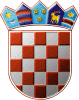 REPUBBLICA DI CROAZIACOMMISSIONE ELETTORALE CITTADINADELLA CITTÀ DI PULA-POLACLASSE: : 013-03/21-01/1N.PROT: 2168/01-02-05-0306-21-27PULA - POLA, 29 aprile 2021Ai sensi degli articoli 22 e 26 comma 1 sotto comma 1 e dell'articolo 53 comma 4 della Legge sulle elezioni amministrative (”Gazzetta ufficiale”, n. 144/12,121/16, 98/19, 42/20,144/20 e 37/21), la Commissione elettorale cittadina della Città di PULA-POLA, deliberando sulla proposta delle candidature del proponente ZLATKO DEVEDŽIĆ, DINO RAZZI, VALTER BUTKOVIĆ stabilisce, accetta e pubblica LA LISTA VALIDA DI CANDIDATURAPER L’ELEZIONE DEI MEMBRI DEL CONSIGLIO MUNICIPALEDELLA CITTÀ DI PULA-POLAPortatore della lista di candidatura: ZLATKO DEVEDŽIĆCandidate/i:ZLATKO DEVEDŽIĆ; CROATO; POLA, VIA M. LUSSI 4; nato il 08/03/1964; CIP: 59692188871; M.DINO RAZZI; CROATO; POLA, VIA FRATELLI 10; nato il 22/04/1959; CIP: 81922891240; M.VALTER BUTKOVIĆ; CROATO; POLA, VIA K. JERETOV 5; nato il 20/10/1961; CIP: 55773534767; M.FILIP ZAJAČKO; CROATO; POLA, VIA COLMO 19; nato il 24/08/1994; CIP: 67943644355; M.VEDRAN VIOLA; CROATO; POLA, VIA LJ. POSAVSKI 5; nato il 26/04/1972; CIP: 57404601320; M.DOMINIK GRIMM; CROATO; POLA, VIA M. LUSSI 1; nato il 31/03/1995; CIP: 23779343035; M.TIN BAŠIĆ; HRVAT; POLA, VIA KARLOVAC 14; nato il 16/07/1996; CIP: 90617730112; M.GRETA ČUČKOVIĆ-GRIMM; CROATA; POLA, VIA M. LUSSI 1; nata il 06/07/1974; CIP: 16787267045; F. ELEONORA LEE VITASOVIĆ; CROATA; POLA, CLIVO GLAVINIĆ 13; nata il 12/12/1991; CIP: 06819662855; F.SAŠA RAKOVIĆ; SERBO; POLA, VIA CAMPO MARZIO 48; nato il 25/01/1972; CIP: 15010181986; M.EDIN JAKUPOVIĆ; CROATO; POLA, VIA G. VOLTIGGI 1; nato il 24/03/1974; CIP: 44079251713; M.GORDANA VIDAK; CROATA; POLA, VIA KAMENJAK 7; nata il 19/08/1967; CIP: 42606443911; F.DORIS VIŠKOVIĆ; CROATA; POLA, VIA VERUDA 52C; nata il 18/03/1960; CIP: 13118644922; F.SONJA RUŽIĆ; CROATA; POLA, VIA L. RIZZI 34; nato il 29/09/1982; CIP: 70583078490; F.OLGA SLEZNOVA; NON DICHIARATA; POLA, VIA VALCERES 7; nata il 28/05/1968; CIP: 75361261791; F.ELIZAVETA SEMICHASTNOVA; NON DICHIARATA; POLA, VIA SURIDA 48; nata il 03/11/1983; CIP: 13495786395; F.MARIJA JAKUPOVIĆ; CROATA; POLA, VIA G. VOLTIGGI 1; nata il 23/04/1984; CIP: 36025959157; F.KATARINA BOŠNJAKOVIĆ; CROATA; POLA, VIA VIDRIANO 8; nata il 07/08/1965; CIP: 50766761941; F.IGOR OSTRUŽNJAK; CROATO; POLA, VIA M. LUSSI 1; nato il 26/12/1947; CIP: 91791711024; M.ĐURĐICA ZAJAČKO; CROATA; POLA, VIA COLMO 19; nata il 22/02/1968; CIP: 70632579740; F.FILIP BAŠLIN; CROATO; POLA, VIA PRA’D ORLANDO 8; nato il 09/02/1990; CIP: 30569699892; M. LISTA DI CANDIDATURA DEL GRUPPO DI ELETTORIIL PRESIDENTEIGOR RAKIĆ, m.p.